Avenant du contrat de travail a durée déterminée ou indéterminée 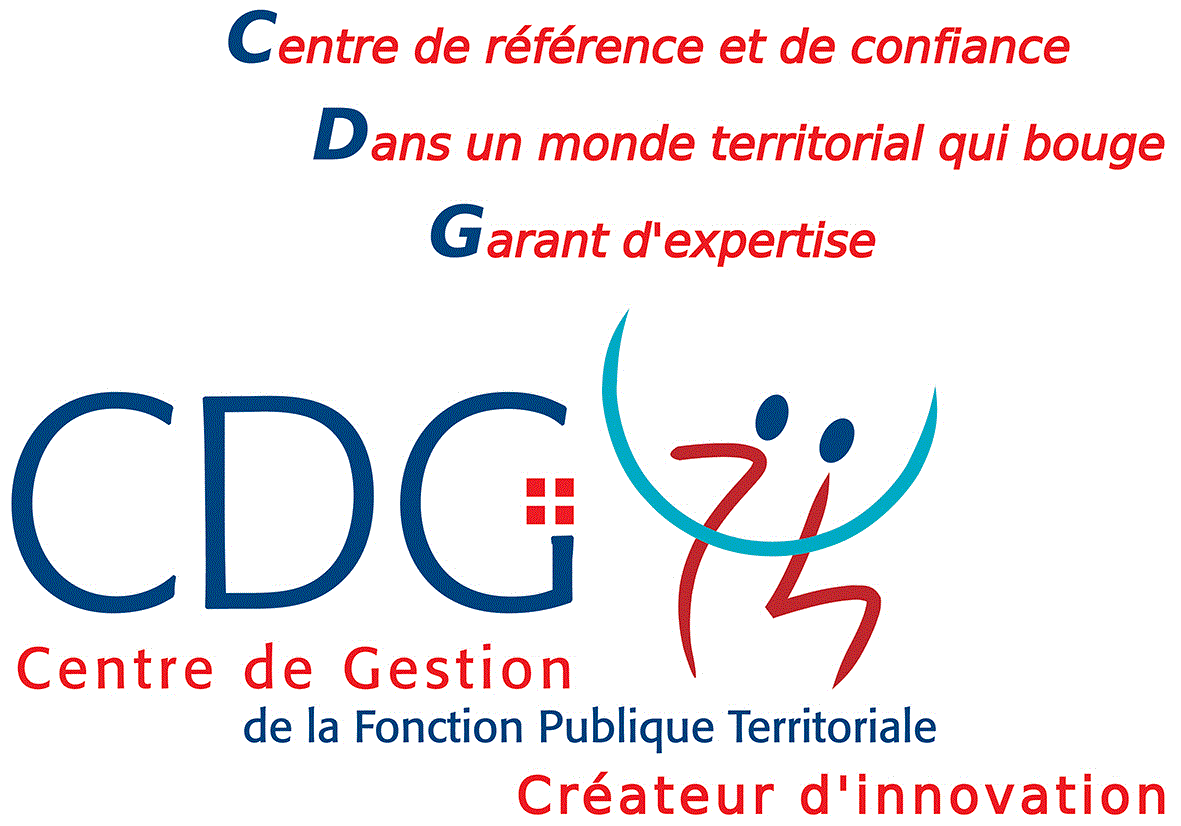 de M/Mme …………….…………….Grade …………………………………Entre (dénomination exacte de la collectivité ou de l'établissement concerné) représenté(e) par son (Maire ou Président) Et [M (Mme)] ……………, né(e) le ……………………………. à ……………………………., demeurant à (adresse), (localité). VU la loi n° 83-634 du 13 juillet 1983 modifiée portant droits et obligations des fonctionnaires, VU la loi n° 84-53 du 26 janvier 1984 modifiée portant dispositions statutaires relatives à la Fonction Publique Territoriale, VU le décret n° 88-145 du 15 février 1988 modifié, pris pour l'application de l'article 136 de la loi du 26 janvier 1984 modifiée portant dispositions statutaires relatives à la Fonction Publique Territoriale et relatif aux agents non titulaires de la Fonction Publique Territoriale, VU la délibération n° ….... en date du …................................. créant un emploi de ….......................................  et fixant le niveau de recrutement et la rémunération, VU le (ou les) contrat(s) de travail de M (Mme)............................................ en date du ….................................... Considérant que l'agent était recruté sur l'emploi de ..........................  à …..../35ème (ou …../20ème ou …...../16ème) et percevait la rémunération afférente à l'Indice Majoré (IM)…....... …......................................... Il a été convenu ce qui suit : ARTICLE 1 : Le contrat en date du ………….. est modifié comme suit :M (Mme)….................................. exercera ses fonctions à temps complet (ou à temps non complet pour une durée hebdomadaire d'emploi de …......./35ème (ou …../20ème ou …...../16ème)) et percevra une rémunération calculée par référence à l'indice majoré (IM) …...... , le supplément familial de traitement (éventuellement), ainsi que (le cas échéant) les primes et indemnités instituées par l'assemblée délibérante. ARTICLE 2 :Toutes les autres clauses dudit contrat n’ont subi aucune modification.ARTICLE 3 : Le Directeur Général des Services de la commune est chargé de l'exécution du présent contrat dont ampliation sera insérée au dossier individuel de l'agent et transmise à : − M. le Président du Centre Départemental de Gestion − M. le Receveur Municipal − L'intéressé − M. le Préfet de Haute-Savoie Fait en deux exemplairesà …, le …L’intéressé(e)		Le Maire (ou le Président)